Памятка для населения «Лихорадка Западного Нила»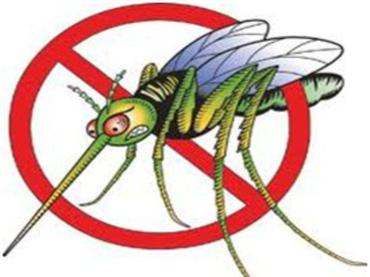 Рисунок: http://storage.inovaco.ru/mediaЛихорадка Западного Нила - острое вирусное заболевание, характеризующееся лихорадкой, серозным воспалением мозговых оболочек (крайне редко - менингоэнцефалитом), системным поражением слизистых оболочек и, реже, сыпью.Переносчиками вируса являются комары, иксодовые и аргасовые клещи, а резервуаром инфекции - птицы и грызуны. Лихорадка западного Нила имеет отчетливую сезонность - позднее лето и осень. Чаще заболевают люди молодого возраста.Инкубационный период колеблется от нескольких дней до 2-3 недель (чаще 3-6 дней). Заболевание начинается остро с быстрого повышения температуры тела до 38-40°С, сопровождающегося ознобом. У некоторых больных повышению температуры тела предшествуют кратковременные явления в виде общей слабости, понижения аппетита, усталости, чувства напряжения в мышцах, особенно в икроножных, потливости, головных болей.Заболевание характеризуется резко выраженными явлениями общей интоксикации: сильная мучительная головная боль с преимущественной локализацией в области лба и глазниц, боли в глазных яблоках, генерализованные мышечные боли. Особенно сильные боли отмечаются в мышцах шеи и поясницы. У многих больных наблюдаются умеренные боли в суставах конечностей, припухлости суставов не отмечается. На высоте интоксикации нередко возникают многократные рвоты, аппетит отсутствует, появляются боли в области сердца, чувство замирания и другие неприятные ощущения в левой половине грудной клетки. Может отмечаться сонливость.Эффективной вакцины для профилактики Лихорадки Западного Нила не существует! Профилактика заболеваний сводится к борьбе с комарами, для чего можно рекомендовать следующее:-В сезон с мая по сентябрь проводить засетчивание окон и балконов.-При выезде на базы отдыха и дачные участки использовать репеллентные средства.-Не менее 1 раза в неделю менять воду в ёмкостях для её хранения на дачах и в частном секторе, не допуская размножения комаров.Источник: http://06.rospotrebnadzor.ru